IEEE P802.11
Wireless LANsDiscussionIn the Table 11-25, in the second row specifies that: for BSS bandwidth “20, 40 MHz”, the “setting of the Channel Center Frequency Segment 0 subfield” is set to the value of dot11CurrentChannelCenterFrequencyIndex0: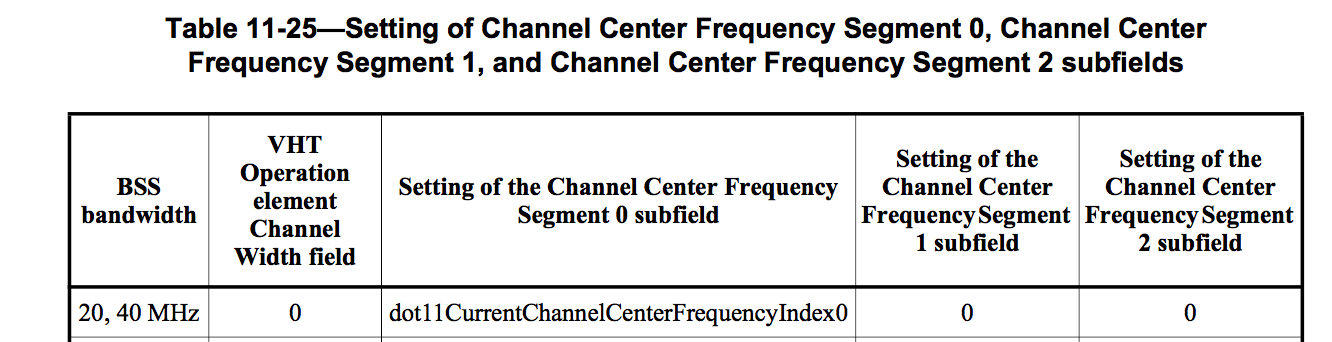 But clause 9.4.2.159, Table 9-252, the CCF0 subfield is “reserved” for BSS bandwidth is less than 80MHz: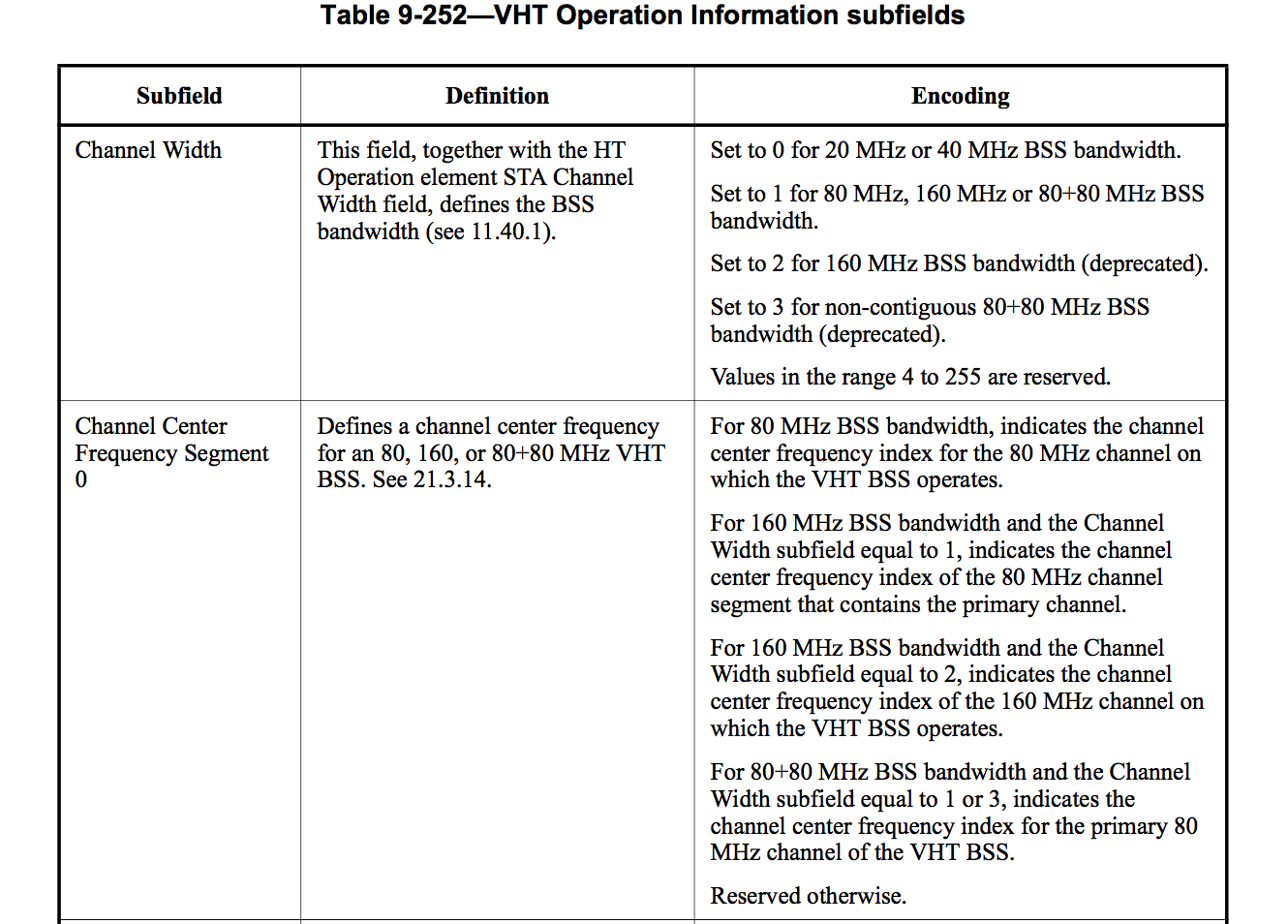 In order to be consistent to the Table 9-252, in the Table 11-25, the value of “setting of the Channel Center Frequency Segment 0 subfield” should be specified as 0 (zero) for BSS bandwidth of “20, 40 MHz”.Instruct the editor to modify the Table 11-25 as indicated: Addressing the Inconsistence of Assigning CCF0 Value For BSS Bandwidth Is Less Than 80MHz in The Table 11-25Addressing the Inconsistence of Assigning CCF0 Value For BSS Bandwidth Is Less Than 80MHz in The Table 11-25Addressing the Inconsistence of Assigning CCF0 Value For BSS Bandwidth Is Less Than 80MHz in The Table 11-25Addressing the Inconsistence of Assigning CCF0 Value For BSS Bandwidth Is Less Than 80MHz in The Table 11-25Addressing the Inconsistence of Assigning CCF0 Value For BSS Bandwidth Is Less Than 80MHz in The Table 11-25Date:  2017-11-06Date:  2017-11-06Date:  2017-11-06Date:  2017-11-06Date:  2017-11-06Author(s):Author(s):Author(s):Author(s):Author(s):NameAffiliationAddressPhoneemailHuizhao WangQuantenna CommunicationsQuantenna Communications, Inc.
1704 Automation Parkway,
San Jose, CA 95131, USAhwang@quantenna.comBSSBandwidthVHT Operation element Channel Width field Setting of the Channel Center Frequency Segment 0 subfield Setting of the Channel Center Frequency Segment 1 subfield Setting of the Channel Center Frequency Segment 2 subfield 20, 40 MHz0dot11CurrentChannelCenterFrequencyIndex0 000